Муниципальное общеобразовательное учреждениеТихменевская средняя общеобразовательная школаМАТЕРИАЛдля проведенияпромежуточной аттестациипо ИЗОБРАЗИТЕЛЬНОМУ ИСКУССТВУв 6 классе2021-2022 учебный годПояснительная записка       Все дети любят сказки: любят слушать, как их рассказывают бабушки и мамы, а те, кто умеет читать, читают сами. Читают и рассматривают интересные, красочные картинки - иллюстрации, которые рассказывают о героях книги ничуть не меньше, чем текст самой сказки. Иллюстрация – это не просто добавление к тексту, а художественное произведение своего времени.А кто же создает эти иллюстрации? Ну конечно художники, художники - иллюстраторы.        Кто такие иллюстраторы? Это художники, которые рисуют иллюстрации для книг, помогающие понять содержание книжки, лучше представить её героев, их внешность, характеры, поступки, обстановку, в которой они живут... По рисунку художника-иллюстратора сказки вы можете догадаться, даже не прочитав ее, злые герои сказки или добрые, умные или глупые.         Где бы ни находился художник: на улице, в доме, в музее, в кино, в зоопарке — всюду он ищет материал для своих будущих иллюстраций.         Как-то одному художнику нужно было нарисовать злую волшебницу. Он долго не мог представить себе сё облик. И вот однажды...         В метро напротив него сидела старуха — нос крючком, тонкие губы, злые глаза. Рядом с ней — другая — помоложе, с коротким носом, упрямым подбородком и злым взглядом. Художник смотрел на них, они на него. «Пожалуй, вторая подходит больше, — думал художник. — Мне нужна не просто ведьма, а злая волшебница.         Не стану копировать её, нарисую другую причёску, иную одежду, уберу всё лишнее, и получится тот образ, который мне нужен».        Художники-сказочники обладают удивительной способностью переноситься в детство, а волшебными палочками им служат обыкновенные ручка, карандаш, кисточка...Краски в руках иллюстратора сказки тоже становятся волшебными. Красное солнышко улыбается, когда его рисуют красной краской или удивляется. Красную краску можно использовать также, изображая «красну девицу», потому со что раньше слово «красный» означало «красивый».Зелёной краской можно нарисовать не только листья на деревьях или траву, но и злого человека, про которого говорят: «позеленел от злости».        Все краски в палитре художника-сказочника живут в мире и согласии. Они дружат и помогают друг другу, друг друга дополняют, подчёркивают красоту каждой и никогда не ссорятся, потому что знают, что от ссор можно побледнеть.        У каждого художника своё отношение к сказкам, и это можно увидеть в их рисунках: к одной и той же сказке разные художники создают разные иллюстрации. Они подарили нам сказку! Художники-иллюстраторы, которые «оживили» наших любимых героев.        Проект «Искусство иллюстрации. Семь «сказочных» иллюстраторов» предназначен для реализации учащимися на уроках изобразительного искусства по теме «Вечные темы и великие исторические события в искусстве».                                                                                                                                                            Реализация данного проекта – путь к саморазвитию личности учащихся через самореализацию в предметной деятельности. Каждый приобретает новые знания путем самостоятельной работы с информационными источниками. На заключительном этапе проводится самоанализ и презентация работы. В процессе творчества школьники получают полное и глубокое удовлетворение от выполненной работы, развивается их творческая активность. Помимо работы над конкретной темой, предполагается широкий спектр личностных коммуникативных связей с педагогами, ребятами в группе, родителями, социумом         Продолжительность процедуры защиты проекта 1 урок.       В классе имеются учащиеся с ограниченными возможностями здоровья, таким образом, для них предусмотрены более упрощённые предполагаемые (презентационные) продукты проекта: иллюстрированные альбомы, сообщение, реферат, фотоальбомВизитная карточка проектаКритерии оценки учебного  проектаУважаемые учащиеся 6 класса. 16 мая 2022 года вам предстоит пройти промежуточную аттестацию по предмету ИЗО по теме «Искусство иллюстрации. Семь «сказочных» иллюстраторов» - защита проекта.Вам необходимо разбиться на пары для работы (можно выполнять работу индивидуально), познакомиться с творчеством художников – иллюстраторов: К.А. Коровин, А.Я. Головин, Борис Диодоров, Б. В. Зворыкин, В. М Конашевич, Г.И. Нарбут, Е.Д. Поленова, И.Я. Билибин, Ю.А. Васнецов.Выполнить один из продуктов проекта1. Сообщение-презентация «Мой любимый художник-иллюстратор» (по выбору)2. Первая иллюстрированная детская книга «Букварь» К. Истомина (сообщение-реферат+ презентация).3. Презентация-сообщение «Виды иллюстраций» + Иллюстрированный альбом «Виды иллюстраций»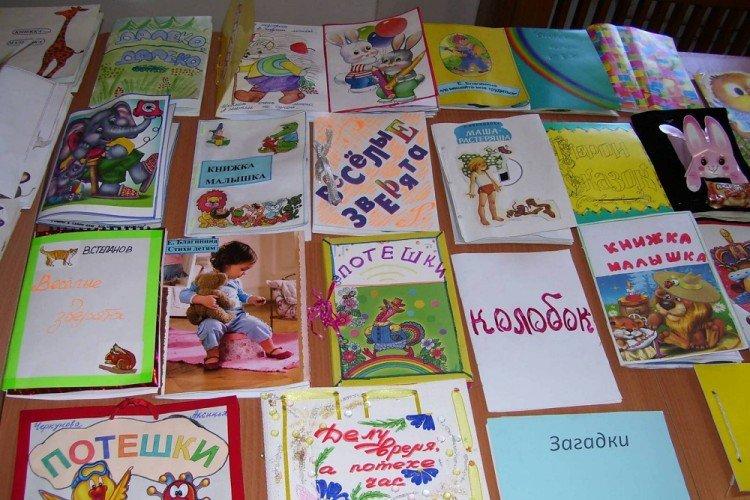 4.Книжки-малышки с иллюстрациями известных художников-иллюстраторов или собственными иллюстрациями (Например, сказка «Курочка Ряба», «Колобок», «Сказка о рыбаке и рыбке», «Песенки и потешки» и др.)Пример образец - Видео мастер-класс "Книжки-малышки своими руками"https://www.youtube.com/watch?v=muCX9Gz3Ov0&t=479sУважаемые учащиеся 6 класса. 16 мая 2022 года вам предстоит пройти промежуточную аттестацию по предмету ИЗО по теме «Искусство иллюстрации. Семь «сказочных» иллюстраторов» - защита проекта.Вам необходимо разбиться на пары для работы (можно выполнять работу индивидуально), познакомиться с творчеством художников – иллюстраторов: К.А. Коровин, А.Я. Головин, Борис Диодоров, Б. В. Зворыкин, В. М Конашевич, Г.И. Нарбут, Е.Д. Поленова, И.Я. Билибин, Ю.А. Васнецов.Выполнить один из продуктов проекта1. Сообщение-презентация «Мой любимый художник-иллюстратор» (по выбору)2. Первая иллюстрированная детская книга «Букварь» К. Истомина (сообщение-реферат+ презентация).3. Презентация-сообщение «Виды иллюстраций» + Иллюстрированный альбом «Виды иллюстраций»4.Книжки-малышки с иллюстрациями известных художников-иллюстраторов или собственными иллюстрациями (Например, сказка «Курочка Ряба», «Колобок», «Сказка о рыбаке и рыбке», «Песенки и потешки» и др.)Пример образец - Видео мастер-класс "Книжки-малышки своими руками"https://www.youtube.com/watch?v=muCX9Gz3Ov0&t=479sСогласованоот ____________________  2022  г.Зам.дир. по УВР____З.С.Викторова                 УТВЕРЖДАЮ           Приказ по школе №________/01-10                 от _____________________2022  г.                 Директор школы_______С.А.Смирнов       учителя изобразительного искусства       Комиссаровой Ирины ЛеонидовныНазвание проекта Искусство иллюстрации. Семь «сказочных» иллюстраторов.Тип проектаТворческий групповой внутриклассный межпредметный среднесрочныйПредмет, по которому проводится проектИзобразительное искусствоПеречень учебных тем, к которым учебный проект имеет отношение«Вечные темы и великие исторические события в искусстве».                                                                                                                                             Учебные дисциплины, близкие к теме проектаМировая художественная культура, литература, технологияЦель проекта- знакомство с творчеством русских художников – иллюстраторов;- разработка книжки-малышки с иллюстрациямиЗадачи проектаОбучающие:обучить детей решать творческие задачи в процессе работы над индивидуальными и коллективными проектами;познакомиться с творчеством художников – иллюстраторов: К.А. Коровин, А.Я. Головин, Борис Диодоров, Б. В. Зворыкин, В. М Конашевич, Г.И. Нарбут, Е.Д. Поленова, И.Я. Билибин, Ю.А. Васнецов.Воспитывающие:воспитывать стремление к творческой реализации и самосовершенствованию;воспитать чувство ответственности за выполненную работу;воспитать чувство коллективизма.Развивающие:развивать образное мышление и фантазию;развивать у учащихся потребность трудиться;развивать проектное мышление и способность действовать в проектной группе;развивать способности анализировать свою деятельность;развивать способности к совместной творческой деятельности.Тема исследования в проектеИстория возникновения русской книжной иллюстрацииРусские художники – иллюстраторы и их стильВиды иллюстрацийПредполагаемые (презентационные) продукты проектаПрезентация «Искусство иллюстрации. Семь «сказочных» иллюстраторов»Сообщение-презентация «Мой любимый художник-иллюстратор»Первая иллюстрированная детская книга «Букварь» К. ИстоминаИллюстрированный альбом «Виды иллюстраций»Книжки-малышки с иллюстрациями известных художников-иллюстраторовКритерийУровни сформированности навыков проектной деятельностиУровни сформированности навыков проектной деятельностиБаллы (0-3)КритерийБазовыйПовышенныйСамосто-ятельное приобретение знаний и решение проблемРабота в целом свидетельствует о способности самостоятельно с опорой на помощь руководителя ставить проблему и находить пути её решения; продемонстрирована способность приобретать новые знания и/или осваивать новые способы действий, достигать более глубокого понимания изученногоРабота в целом свидетельствует о способности самостоятельно ставить проблему и находить пути её решения; продемонстрировано свободное владение логическими операциями, навыками критического мышления, умение самостоятельно мыслить; продемонстрирована способность на этой основе приобретать новые знания и/или осваивать новые способы действий, достигать более глубокого понимания проблемыЗнание предметаПродемонстрировано понимание содержания выполненной работы. В работе и в ответах на вопросы по содержанию работы отсутствуют грубые ошибкиПродемонстрировано свободное владение предметом проектной деятельности. Ошибки отсутствуютРегулятивные действияПродемонстрированы навыки определения темы и планирования работы.Работа доведена до конца и представлена комиссии;Работа тщательно спланирована и последовательно реализована, своевременно пройдены все необходимые этапы обсуждения и представления.некоторые этапы выполнялись под контролем и при поддержке руководителя. При этом проявляются отдельные элементы самооценки и самоконтроля обучающегосяКонтроль и коррекция осуществлялись самостоятельноКоммуникацияПродемонстрированы навыки оформления проектной работы и пояснительной записки, а также подготовки простой презентации. Автор отвечает на вопросыТема ясно определена и пояснена. Текст/сообщение хорошо структурированы. Все мысли выражены ясно, логично, последовательно, аргументированно. Работа/сообщение вызывает интерес. Автор свободно отвечает на вопросы10-12б - «отлично», «5»,7-9б - «хорошо», «4»,4б – удовлетворительно, «3».10-12б - «отлично», «5»,7-9б - «хорошо», «4»,4б – удовлетворительно, «3».ИТОГО:ПрезентацияПрезентация как  представление результатов исследований, как демонстрация материалов по содержанию проекта. Требования: единый стиль оформления, фон (холодные тона), использование цветов (не более 3-х на одном слайде), наличие анимационных эффектов, слайды с текстами, таблицами, диаграммами; шрифт для заголовков-24, для информации -18. Заголовки должны привлекать внимание слушателей.  Презентация как  представление результатов исследований, как демонстрация материалов по содержанию проекта. Требования: единый стиль оформления, фон (холодные тона), использование цветов (не более 3-х на одном слайде), наличие анимационных эффектов, слайды с текстами, таблицами, диаграммами; шрифт для заголовков-24, для информации -18. Заголовки должны привлекать внимание слушателей.  5 балловПродукт Письменная работа; художественная творческая работа; материальный объект, макет;  мультимедийные продукты  (фильм) Письменная работа; художественная творческая работа; материальный объект, макет;  мультимедийные продукты  (фильм)5 балловИТОГО (баллов)ИТОГО (баллов)